
Job & Career Connections Newsletter Spring Edition 1 – 2021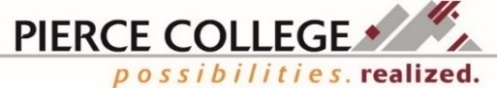 Your Job & Career Connections supports ALL students, alumni, staff & community members through a variety of direct and self-guided resources and services.We are serving individuals remotely and can be contacted by email or phone. Contact information can be found in our Staff Directory on the last page. In-person service is temporarily closed.Pierce College Counseling ResourcesLife happens inside and outside the classroom. Sometimes this can cause problems for students in either or both spheres. Counseling can help students sort through their difficulties and figure out what they can do to improve their situations. This might be learning about resources on- or off-campus, or identifying how one’s strengths can be put to use, or just having the opportunity to talk to someone.In an effort to address the variety of needs — personal, emotional and academic — of all its students, Pierce College faculty counselors provide short-term counseling services to enrolled students free of charge.During these unprecedented times of social unrest and COVID-19 the counseling department wants to honor your wellness and mental health needs. A Mental Health Resources section has been created to assist you with finding the best fit for you and your life.Faculty counselors are licensed mental health counselors for the state of Washington. Faculty counselors provide a wide range of services, including crisis intervention, personal counseling, consultation, academic issues, career counseling, and presentations on issues common to the college environment, such as time/stress management, suicidality, eating disorders, alcohol/substance use/abuse, and relationship issues. Faculty counselors can also provide consultation to staff and faculty regarding students of concern.To schedule an appointment with a faculty counselor:Contact a counselor directly:Megan Irby, 253-912-3602Brenda Rogers, 253-912-2240Jennifer Wright, 253-840-8443Call the Student Success Center at 253-840-8431Call the Welcome Center at 253-964-6705Find more information on the Pierce College website Counseling page and related pages at https://www.pierce.ctc.edu/counseling.Grad PathCollege is a big investment of time and money. Did you know that for every student loan dollar borrowed, it can cost up to two dollars to repay long-term? It is recommended that you only borrow up to as much as you anticipate earning during your first year after completing your degree.Grad Path is a new program from the Consumer Finance Bureau that helps decode the cost of college. It benefits students by assisting them to understand the full cost of going to college as well as to make sure it pays off in the long run. This program uses a student’s financial aid offer as the starting point to help students figure out how to pay for college with a focus on long term affordability. The Grad Path tool can benefit a student by: Reviewing and evaluating a student’s financial aid offer and determine whether there is enough funding Creating a plan to cover the remaining costs, including fine-tuning a financial plan for the upcoming yearChecking the long-term affordability of student loan debt by estimating the total debt at graduation and check it against the affordability guidelines based on the median salary from the school and/or programComparing offers from different schoolsThinking about whether the school is the right investmentDetermining potential next steps for implementing the plan and alternatives to considerA user-friendly characteristic of Grad Path is that there is not an account sign in. An individualized URL is created which can be shared, edited, and converted to a PDF as needed. Grad Path can be accessed through www.consumerfinance.gov/gradpath/. If you would like assistance through the process, including one-to-one counseling, please contact Eleni Palmisano. Her contact information is in the Workforce Staff Directory below or you can request an appointment through completing the following form:  https://tinyurl.com/9552672dVirtual Employer of the Day!A recruiter with Scribe America will be joining us virtually to recruit for medical scribes. The recruiter will be live talking about the job, employer, application tips, training, and more!
When: Monday, April 26th from 2pm-3pmWhere: Online via Zoom Meeting ID: 899 4971 1047	Passcode: 509386Or Call in: 12532158782Cost: FREE! Questions? Email JCC@pierce.ctc.eduWorkforce Staff DirectoryDiana Baker, Job & Career Connections/Worker Retraining Manager dbaker@pierce.ctc.edu  253-912-3641Adriana Tsapralis, BFET/WorkFirst Manager atsapralis@pierce.ctc.edu 253-912-2399 ext. 5017Annette Sawyer-Sisseck, Business/Accounting Navigator asawyer-sisseck@pierce.ctc.edu 253-864-3362Denise Green, Workforce Coordinator dgreen@pierce.ctc.edu 253-864-3385Eleni Palmisano, Metropolitan Development Council (MDC) Collocated Staff epalmisano@pierce.ctc.edu253-722-3429Jayna Pettersen, Computer Information Systems/Computer Network Engineering (CIS/CNE) Navigator jpettersen@pierce.ctc.edu 253-912-2399 ext. 8612Lori Kelly, WorkSource/ESD Collocated Staff lkelly@esd.wa.gov 253-680-7844Mary Allason, Social Service Mental Health Navigator mallason@pierce.ctc.edu 253-912-2399 ext. 5884Mindy Mason, Workforce Coordinator mmason@pierce.ctc.edu 253-912-2399 ext. 5964Roxanne Cassidy, Puyallup Opportunity Grant/HEET Coordinator rcassidy@pierce.ctc.edu 253-840-8329 *We are currently available remotely through email or by phone. We look forward to hearing from you.In-person service is temporarily closed.FS (Fort Steilacoom) Welcome Center, Cascade bldg. 3rd fl.PY (Puyallup) Student Success Center, Gaspard Administration bldg., A106Funding Eligibility: www.startnextquarter.org  
Jobs & Internships: PC Job ConnectPierce College Job & Career Connections Facebook: www.facebook.com/groups/1151589171538211/